Anortas LieblingsrezeptePapageienkuchenWas du brauchst:300g Butter300g Zucker300g Mehl4 Eier1x saure Sahne1x BackpulverLebensmittelfarbeAlle Zutaten zu einem Teig verrühren und dann in  vier gleich große Teile trennen. Diese Teile färbt ihr dann in euren Lieblingsfarben ein und verteilt sie auf einem eingefetteten Backblech.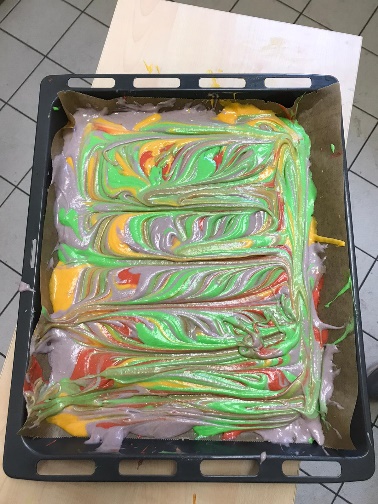 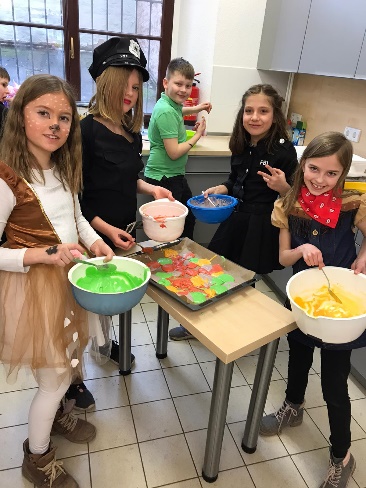 Dann darf der Kuchen in den vorgeheizten Ofen für ca. 30 Minuten bei 180 Grad.Nachdem der Kuchen abgekühlt ist, dürft ihr ihn nach Belieben mit Puderzuckerglasur und allen möglichen Dingen wie Streuseln, Perlen usw. verzieren.